ОБЩЕСТВЕННАЯ ПАЛАТА ДОБРИНСКОГО МУНИЦИПАЛЬНОГО РАЙОНАОБЩЕСТВЕННАЯ ПАЛАТА ДОБРИНСКОГО МУНИЦИПАЛЬНОГО РАЙОНАприоритетные  НАПРАВЛЕНИЯ  ДЕЯТЕЛЬНОСТИ  ОБЩЕСТВЕННОЙ ПАЛАТЫ  В 2023 ГОДУ:  развитие гражданского общества , защита прав и свобод граждан, осуществление общественного контроля за деятельностью органов государственной власти, проведение общественной экспертизы федеральных законопроектов приоритетные  НАПРАВЛЕНИЯ  ДЕЯТЕЛЬНОСТИ  ОБЩЕСТВЕННОЙ ПАЛАТЫ  В 2023 ГОДУ:  развитие гражданского общества , защита прав и свобод граждан, осуществление общественного контроля за деятельностью органов государственной власти, проведение общественной экспертизы федеральных законопроектов РЕАЛИЗОВАННЫЕ  ПРОЕКТЫ, акции  И  МЕРОПРИЯТИЯ ОП:РЕАЛИЗОВАННЫЕ  ПРОЕКТЫ, акции  И  МЕРОПРИЯТИЯ ОП: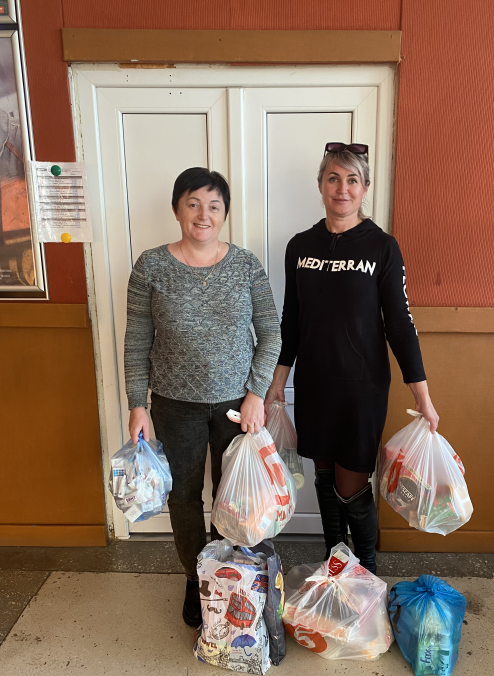 НАЗВАНИЕ ПРОЕКТА (МЕРОПРИЯТИЯ)Оказание гуманитарной помощи мобилизованным  в зону военных действий.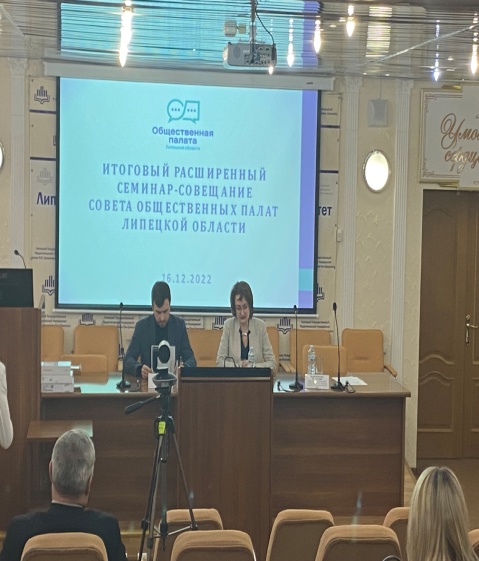 НАЗВАНИЕ ПРОЕКТА (МЕРОПРИЯТИЯ)Итоговый расширенный семинар-совещание совета общественных палат. Участие.Лучшие гражданские инициативы:Лучшие гражданские инициативы:ФОТОНАЗВАНИЕ ИНИЦИАТИВЫДополнительная информация (ссылка на источник)ЛИДЕРЫ ОБЩЕСТВЕННОГО МНЕНИЯ:ЛИДЕРЫ ОБЩЕСТВЕННОГО МНЕНИЯ:ФОТОФАМИЛИЯ Имя ОтчествоДополнительная информация (ссылка на источник)ФОТОФАМИЛИЯ Имя ОтчествоДополнительная информация (ссылка на источник)МЫ ДОБИЛИСЬ:МЫ ДОБИЛИСЬ: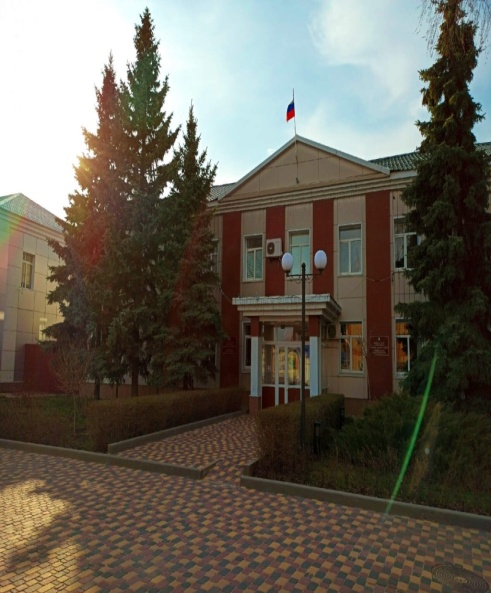 ДОСТИЖЕНИЕОказание помощи(денежной выплаты)  на приобретение медицинских приборов детям-иналидам мобилизованных: Ростовцевой В.Л.,Буковской Е.Ю.,за счет  средств бюджета Администрации Добринского муниципального района